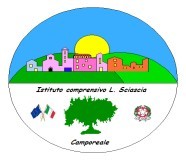 Istituto Comprensivo “Leonardo Sciascia” di Camporeale Con sezioni staccate in Grisì e RoccamenaC.M. PAIC840008 – C.F. 80048770822Via Centro Nuovo s.n.c. 90043 Camporeale (Pa) Tel/Fax 0924-37397 paic840008@istruzione.it ; icleonardosciascia.edu.itCIRCOLARE N° 33Camporeale 22/10/2022 ALLE FAMIGLIE DEGLI ALUNNI DELLA SCUOLA PRIMARIA e SECONDARIA  DI  I  GRADOAL D.S.G.A.Oggetto: Bando di selezione allievi per l’ammissione al contributo sotto forma di supporti didattici da concedere in proprietà. PNSD Decreto del Ministro dell’Istruzione 19 agosto 2020 n. 103In coerenza con quanto previsto dalle azioni #3, #6 e #15 del Piano nazionale per la scuola digitale e in attuazione del Decreto in oggetto, Codesta istituzione scolastica seleziona n. 35 alunni cui destinare n. 35 kit (n.14 per la scuola primaria e n.11 per la S.S.I.G.) i corredi scolastici (composti da astuccio, quaderni, penne….).Articolazione e durata del sussidio:I sussidi da erogare, sotto forma di concessione in proprietà, riguardano esclusivamente alunni iscritti e regolarmente frequentanti l’anno scolastico in corso.Destinatari: caratteristiche e requisiti di accessoIl sussidio è rivolto ad un numero di alunni pari a 35 (n.14 per la scuola primaria e n.11 per la S.S.I.G.).I partecipanti devono essere in possesso dei seguenti requisiti:Essere nell’anno scolastico 2020/2021 iscritti all’istituto;Avere manifestato durante il presente anno scolastico, o comunque nel periodo precedente, in particolare relazione con l’emergenza covid-19, situazioni di disagio economico misurabili attraverso i criteri di valutazione appresso indicati.Modalità presentazione domandaIl genitore presenterà alla segreteria didattica dell’Istituto di appartenenza, la documentazione di seguito indicata:domanda di ammissione al sussidio, redatta sull’apposito modello “Allegato A” dell’avviso debitamente firmato;fotocopia di un valido documento e codice fiscale dell'alunno.Dichiarazione di assunzione di responsabilità (Allegato B) e liberatoria, contenuto nella domanda di partecipazione, da parte dei genitori dell’alunno, debitamente firmata e corredata dal documento di identità di almeno uno dei genitori.Fotocopia di un documento di identità in corso di validità di almeno un genitoreI documenti di seguito indicati alla voce “titoli di valutazione” debitamente firmati, attestanti la situazione di disagio economicoEventuali documenti attestanti la condizione di disabilità dell’alunno richiedenteEventuali autodichiarazioni sostitutiveLa domanda di ammissione, corredata della suddetta documentazione, dovrà essere presentata entro e non oltre il 30 ottobre  2021 ore 24,00 e dovranno essere inviate con una delle seguenti modalità:Da un indirizzo di posta elettronica certificata personale all’indirizzo paic840008@pec.istruzione.itAll'indirizzo di posta ordinaria istituzionale paic840008@istruzione.it,;Presso gli uffici di segreteria Valutazione delle domande e modalità di selezioneL’istruttoria delle domande, per valutarne l’ammissibilità sotto il profilo formale e sostanziale, avverrà con le seguenti modalità:Rispetto dei termini di partecipazione delle domande (farà fede il protocollo di ricezione della scuola di appartenenza);Verifica della correttezza della documentazioneGraduatoria finale redatta su tutti gli alunni aventi diritto che hanno presentato istanza di partecipazioneA parità di punteggio sarà data preferenza all’allievo con il modello ISEE corrente più basso.Sussistente la parità la precedenza sarà data al candidato più giovane.Graduatoria finaleL’elenco dei candidati ammessi al sussidio sarà pubblicato  entro 5 giorni dal termine delle selezioni sul sito internet dell’istituto.IL DIRIGENTE SCOLASTICO Dott.ssa Patrizia RoccamatisiALLEGATO A – DOMANDA DI PARTECIPAZIONEAl Dirigente scolasticodell’I.C.S. LEONARDO SCVIASCIAIl/La sottoscritto\a			nato\a a  		 prov.	il	domiciliato\a a 						 alla Via			tel.		cellulare  		e-mail		Cod. fiscale  			                                                                     genitore dell’alunno			C.F.:				 frequentante nell’ A.S. 2020/2021 la classe				dell’Istituto		 e-mail	@  			CHIEDEdi partecipare alla selezione per la EROGAZIONE DEI KIT DIDATTICI relativi al citato avviso.Il sottoscritto dichiara di aver preso visione del bando e di accettarne il contenutoAi sensi dell’art. 13 del D. L.vo 196/03, e successive mm.ii GDPR 679/2016 il sottoscritto autorizza l’istituto all’utilizzo ed al trattamento dei dati personali quali dichiarati per le finalità istituzionali, la pubblicizzazione del corso e la pubblicazione sul sito web.Luogo e data		Il genitore     	ALLEGATO B – DICHIARAZIONE DI RESPONSABILITA’ GENITORIALEIl sottoscritto ……………………………..……………………………..…. padre/madre di	chiedein nome e per conto del proprio/a figlio/a l’erogazione del sussidio didattico per l’anno scolastico 2020/2021 Il sottoscritto si impegna altresì a compilare e consegnare, in caso di ammissione al sussidio, la dichiarazione di responsabilità e la dichiarazione liberatoria specifica in merito alla privacy, nonchè tutti i documenti richiesti e non presentato in questa fase.Autorizzo, inoltre, l’istituto alla pubblicazione delle immagini, delle riprese video e di eventuali prodotti elaborati durante le attività formative, sul sito internet e/o comunque alla loro diffusione nell’ambito della realizzazione di azioni programmate dall’Istituto stesso. Tutto il materiale prodotto sarà conservato agli atti dell’istituto.Si precisa che l’istituto depositario dei dati personali, potrà, a richiesta, fornire all’autorità competente del MI le informazioni necessarie per le attività di monitoraggio e valutazione del processo formativo a cui è ammesso l'allievo/a.I sottoscritti avendo ricevuto l’informativa sul trattamento dei dati personali loro e del/della proprio/a figlio/a autorizzano codesto Istituto al loro trattamento solo per le finalità connesse con la partecipazione alle attività del progetto.Luogo e data,  	Firma dei genitoriALLEGATO C - TABELLA VALUTAZIONE TITOLI:VALORE ULTIMO ISEE PRESENTATOVALORE ISEE CORRENTE (OVE PRESENTATO)PERDITA OCCUPAZIONALE NEL CORSO DEL 2020 DI UNO O PIU’ COMPONENTI DEL NUCLEO FAMILIAREREDDITO PRODOTTO DA ALMENO UN COMPONENTE DEL NUCLEO FAMILIARE NELLE CATEGORIE DESTINATARIEDEI RISTORI DELL’ULTIMO DCPMALUNNO DESTINATARIO DEL SUSSIDIO RIENTRANTE IN UNA DELLE CATEGORIE INDICATE:ALLEGATO D – AUTODICHIARAZIONE TITOLIIl/La sottoscritto\a			nato\a a  		 prov.	il	domiciliato\a a 						 alla Via			tel. _		cellulare  		e-mail		Cod. fiscale  			                                                                     genitore dell’alunno			C.F.:				 frequentante nell’ A.S. 2020/2021 la classe				dell’Istituto		 e-mail	@  			DICHIARAAI SENSI DEGLI ART. 46 E 47 DEL DPR 28.12.2000 N. 445, CONSAPEVOLE DELLA RESPONSABILITA' PENALE CUI PUO’ ANDARE INCONTRO IN CASO DI AFFERMAZIONI MENDACI AI SENSI DELL'ART. 76 DEL MEDESIMO DPR 445/2000 DICHIARA DI AVERE DI POSSEDERE I SEGUENTI TITOLI PER I QUALI SI RICHIEDE ATTRIBUZIONE DI PUNTEGGIOLuogo e data,		Firma 	VALORE DICHIARATOPUNTEGGIO ASSEGNATO0,00 euro o negativo40 puntiDa 1,00 euro fino a 2.000,00 euro35 puntiDa 2.001,00 euro fino a 5.000,00 euro30 puntiDa 5.001,00 euro fino a 10.000,00 euro20 puntiDa 10.00,00 euro fino a 15.000,00 euro15 puntiDa 15.001,00 euro fino a 20.000,00 euro10 puntiOltre o 20.001,00 euro5 puntiVALORE DICHIARATOPUNTEGGIO ASSEGNATOINFERIORE AL VALORE ISEE PRECEDENTE10 PUNTIPARI O SUPERIORE AL VALORE ISEE PRECEDENTE0 PUNTIVALORE DICHIARATOPUNTEGGIO ASSEGNATOUn componente10 puntiDue componenti15 puntiOltre i due componenti20 puntiVALORE DICHIARATOPUNTEGGIO ASSEGNATOUn componente5 puntiDue componenti10 puntiOltre i due componenti15 puntiVALORE DICHIARATOPUNTEGGIO ASSEGNATOALUNNO CON DISABILITA’ DSA (CERTIFICATA)5 puntiALUNNO CON DISABILITA’ DA (CERTIFICATA)10 puntiTITOLOVALORE DICHIARATOReddito ultimo ISEE presentatoReddito ISEE corrente (se presentato)Perdita occupazionale (se valutabile indicare il numero di componenti,altrimenti indicare 0)Appartenenza a categorie rientranti nell’ultimo DPCM (se valutabileindicare il numero di componenti, altrimenti indicare 0)Appartenenza a categorie con disabilità certificata (indicare DSA o DAse valutabile oppure indicare 0)